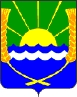 АДМИНИСТРАЦИЯ КРАСНОСАДОВСКОГО СЕЛЬСКОГО ПОСЕЛЕНИЯПОСТАНОВЛЕНИЕот 30.12.2022 №183п. Красный СадО внесении изменений в постановление Администрации Красносадовского сельского поселения от 02.11.2015 № 133 «О порядке формирования муниципального задания на оказание муниципальных услуг (выполнение работ) в отношении муниципальных учреждений Красносадовского сельского поселения и финансового обеспечения выполнения муниципального задания»В соответствии с частью 22 статьи 10 Федерального закона от 21.11.2022 № 448-ФЗ «О внесении изменений в Бюджетный кодекс Российской Федерации и отдельные законодательные акты Российской Федерации, приостановлении действия отдельных положений Бюджетного кодекса Российской Федерации, признании утратившими силу отдельных положений законодательных актов Российской Федерации и об установлении особенностей исполнения бюджетов бюджетной системы Российской Федерации в 2023 году», Администрация Красносадовского сельского поселенияПОСТАНОВЛЯЕТ:1. Внести в постановление Администрации Красносадовского сельского поселения от 02.11.2015г. № 133 «О порядке формирования муниципального задания на оказание муниципальных услуг (выполнение работ) в отношении муниципальных учреждений Красносадовского сельского поселения и финансового обеспечения выполнения муниципального задания» изменения согласно приложению.2. Постановление вступает в силу со дня официального обнародования.3. Контроль за выполнением настоящего постановления оставляю за собой.              Глава АдминистрацииКрасносадовского сельского поселения                                    Н.П.ПивненкоПриложение к постановлению Администрации Красносадовского сельского поселения от 30.12.2022 № 183ИЗМЕНЕНИЕ,вносимое в постановление Администрации Красносадовского сельского поселенияот 02.11.2015г. № 133 «О порядке формирования муниципальногозадания на оказание муниципальных услуг (выполнение работ)в отношении муниципальных учреждений Красносадовского сельского поселения и финансового обеспечения выполнения муниципального задания»Подпункт 3.6 изложить в редакции: «3.6. Положения  абзацев первого и второго (в части возврата в местный бюджет средств субсидии на основании результатов рассмотрения годового отчета), третьего пункта 3.24 раздела 3 Положения не применяются к правоотношениям, возникающим при выполнении муниципального задания на оказание муниципальных услуг (выполнение работ) в отношении муниципальных учреждений Красносадовского сельского поселения на 2022 год и на плановый период 2023 и 2024 годов, в связи с приостановлением (ограничением) в 2022 году деятельности указанных учреждений, связанным с профилактикой и устранением последствий распространения коронавирусной инфекции, в связи с введением режима временного ограничения полетов в аэропорты юга и центральной части Российской Федерации, а также в иных случаях, установленных Правительством Российской Федерации.».              Глава АдминистрацииКрасносадовского сельского поселения                                    Н.П.Пивненко